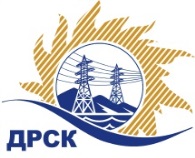 Акционерное Общество«Дальневосточная распределительная сетевая  компания»Протокол № 659/УКС -ВПпо выбору победителя по открытому запросу цен на право заключения договора на выполнение работ«Оформление правоустанавливающих/разрешительных  документов на использование земельных участков под объектами строительства, расположенными в зоне функционирования СП "ЦЭС" филиал АО «ДРСК» «Амурские ЭС». закупка № 2178 раздел 2.1.1.  ГКПЗ 2017      ЕИС – № 31705729002 ПРИСУТСТВОВАЛИ: члены постоянно действующей Закупочной комиссии АО «ДРСК»  1-го уровня.Форма голосования членов Закупочной комиссии: очно-заочная.ВОПРОСЫ, ВЫНОСИМЫЕ НА РАССМОТРЕНИЕ ЗАКУПОЧНОЙ КОМИССИИ: О  рассмотрении результатов оценки заявок Участников.О признании заявок соответствующими условиям Документации о закупке.Об итоговой ранжировке заявок.О выборе победителя закупки.РЕШИЛИ:        По вопросу № 1Признать объем полученной информации достаточным для принятия решения.Утвердить окончательные цены предложений участниковПо вопросу № 2         Признать заявки ООО «Амурземпроект» (675505, г. Благовещенск, л. Амурская. 150), АО «Дальневосточное аэрогеодезическое предприятие» (680000, г. Хабаровск, ул. Шеронова, 97), ООО «АМУР – ГЕОДЕЗИЯ»  (675000, г. Благовещенск, л. Горького, 136), ООО "Астэра"   (675000, г. Благовещенск, ул. Амурская, д. 146, оф. 1)  удовлетворяющим по существу условиям Документации о закупке и принять их к дальнейшему рассмотрению.           По вопросу № 3        Утвердить итоговую ранжировку заявок       По вопросу № 4         Признать Победителем закупки на выполнение работ «Оформление правоустанавливающих/разрешительных  документов на использование земельных участков под объектами строительства, расположенными в зоне функционирования СП "ЦЭС" филиал АО «ДРСК» «Амурские ЭС» участника, занявшего первое место по степени предпочтительности для заказчика: ООО "Астэра"   (675000, г. Благовещенск, ул. Амурская, д. 146, оф. 1)   на условиях: стоимость 411 284.50 руб.  без учета НДС (НДС не предусмотрен). Условия оплаты: в течение 30 (тридцати) календарных дней с момента подписания актов сдачи - приемки выполненных работ. Сроки выполнения работ:  Начало работ – с момента заключения договора подряда. Окончание работ – в течение 4 (четырех) месяцев с момента заключения договора подряда, но не позднее 30.04.2018 г.Гарантии выполненных работ: гарантия качества на все выполненные работы составляет не менее 36 месяцев с момента подписания сторонами акта выполненных работ.Срок действия оферты: до 30.04.2018 г.исполнитель Чуясова Е.Г.Тел. 397268город  Благовещенск«15» декабря 2017 года№п/пНаименование Участника закупки и место нахожденияЦена заявки на участие в закупке, руб. 1.ООО «Амурземпроект» (675505, г. Благовещенск, л. Амурская. 150)417 245.14 руб.  без учета НДС(НДС не предусмотрен). 2.АО «Дальневосточное аэрогеодезическое предприятие» (680000, г. Хабаровск, ул. Шеронова, 97)581 451.30 руб.  без учета НДС(686 112.53 руб. с учетом НДС). 3.ООО «АМУР – ГЕОДЕЗИЯ» (675000, г. Благовещенск, л. Горького, 136)596 064.49 руб.  без учета НДС(НДС не предусмотрен). 4.ООО "Астэра" 
(675000, г. Благовещенск, ул. Амурская, д. 146, оф. 1)411 284.50 руб.  без учета НДС(НДС не предусмотрен). Место в итоговой ранжировкеНаименование и адрес участникаЦена заявки на участие в закупке, руб.Применение приоритета в соответствии с 925-ПП1 местоООО "Астэра" 
(675000, г. Благовещенск, ул. Амурская, д. 146, оф. 1)411 284.50 руб.  без учета НДС(НДС не предусмотрен). нет2 местоООО «Амурземпроект» (675505, г. Благовещенск, л. Амурская. 150)417 245.14 руб.  без учета НДС(НДС не предусмотрен). нет3 местоАО «Дальневосточное аэрогеодезическое предприятие» (680000, г. Хабаровск, ул. Шеронова, 97)581 451.30 руб.  без учета НДС(686 112.53 руб. с учетом НДС). нет4 местоООО «АМУР – ГЕОДЕЗИЯ» (675000, г. Благовещенск, л. Горького, 136)596 064.49 руб.  без учета НДС(НДС не предусмотрен). нетСекретарь Закупочной комиссии: Елисеева М.Г. _____________________________